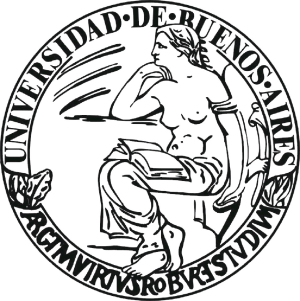 UNIVERSIDAD DE BUENOS AIRESFACULTAD DE FILOSOFÍA Y LETRASDEPARTAMENTO: [EN MAYÚSCULA]SEMINARIO: [EN MAYÚSCULA]MODALIDAD DE DICTADO: VIRTUAL (según Res. (D) Nº 732/20 y normativa específica dispuesta a los efectos de organizar el dictado a distancia)PROFESOR/A: [APELLIDO y NOMBRE]PROFESOR/A: [APELLIDO y NOMBRE]CUATRIMESTRE: 2ºAÑO: 2020CÓDIGO Nº: [NO COMPLETAR]UNIVERSIDAD DE BUENOS AIRESFACULTAD DE FILOSOFÍA Y LETRASDEPARTAMENTO DE SEMINARIO: [EN MAYÚSCULA]MODALIDAD DE DICTADO: VIRTUALCARGA HORARIA: 64 HORASCUATRIMESTRE Y AÑO: 2º / 2020CÓDIGO Nº: [NO COMPLETAR]PROFESOR/A: [APELLIDO y NOMBRE]PROFESOR/A: [APELLIDO y NOMBRE]EQUIPO DOCENTE COLABORADOR:[La nota al pie debe figurar en el programa.][APELLIDO y NOMBRE][APELLIDO y NOMBRE][APELLIDO y NOMBRE][APELLIDO y NOMBRE]Fundamentación y descripción[En este apartado debe describirse y fundamentarse el tema del seminario. Podrá hacerse breve referencia a la orientación teórica y la metodología de trabajo. Se sugiere no exceder los 3.500 caracteres] [OPCIONAL, NO FIGURA EN EL REGLAMENTO ACADÉMICO]Objetivos:[Se formularán los objetivos del seminario. Se sugiere no exceder los 1.000 caracteres] Contenidos: [organizados en unidades temáticas]Unidad [N]: [Título de la Unidad N][Se especificarán los contenidos de la unidad N]Bibliografía, filmografía y/o discografía obligatoria, complementaria y fuentes, si correspondiera: Unidad [N]Bibliografía/Filmografía/Discografía obligatoria[Bibliografía obligatoria correspondiente a la Unidad N en orden alfabético]Bibliografía complementaria[Bibliografía complementaria correspondiente a la Unidad N en orden alfabético]Fuentes[Fuentes correspondiente a la Unidad N en orden alfabético]Bibliografía general[Se consignará en orden alfabético la bibliografía general en orden alfabético.] [OPCIONAL, NO FIGURA EN EL REGLAMENTO ACADÉMICO]Organización del dictado de seminario El seminario se dicta en modalidad virtual mientras duren las restricciones establecidas por  el Aislamiento Social Preventivo y Obligatorio definido por el gobierno nacional (DNU 297/2020). Su funcionamiento se adecua a lo establecido en la Res. (D) Nº 732/20 y a la normativa específica dispuesta a los efectos de organizar el dictado a distancia. El dictado de clases se realiza a través del campus virtual de la Facultad de Filosofía y Letras y de otros canales de comunicación virtual que se consideren pertinentes para favorecer el intercambio pedagógico con los/las estudiantes.La carga horaria total es de 64 horas.    Modalidad de trabajo[Exponer brevemente aquí la forma de trabajo prevista para el dictado del seminario en modalidad virtual: organización de las clases y los contenidos, tipo de actividades a realizar, forma de evaluación, etc.][Tener en cuenta que, dado que la asistencia no se consigna en la modalidad virtual, el seguimiento de los/las estudiantes deberá realizarse por los medios que los equipos docentes consideren convenientes y posibles. Asimismo, que las dificultades para asistir a encuentros sincrónicos no constituyen un obstáculo para la regularización de las asignaturas]Organización de la evaluación El sistema de regularidad y aprobación del seminario se rige por el Reglamento Académico (Res. (CD) Nº 4428/17) e incorpora las modificaciones establecidas en la Res. D 732/20 para su adecuación a la modalidad virtual de manera excepcional:Regularización del seminario: Es condición para alcanzar la regularidad del seminario aprobar una evaluación con un mínimo de 4 (cuatro) durante la cursada. Para ello los/las docentes a cargo dispondrán de un dispositivo definido para tal fin. Aprobación del seminario: Los/as estudiantes que cumplan el requisito mencionado podrán presentar el trabajo final integrador que será calificado con otra nota. La calificación final resultará del promedio de la nota de cursada y del trabajo final integrador.Si el trabajo final integrador fuera rechazado, los/as interesados/as tendrán la opción de presentarlo nuevamente antes de la finalización del plazo de vigencia de la regularidad. El/la estudiante que no presente su trabajo dentro del plazo fijado, no podrá ser considerado/a para la aprobación del seminario.VIGENCIA DE LA REGULARIDAD: El plazo de presentación del trabajo final de los seminarios es de 4 (cuatro) años posteriores a su finalización. RÉGIMEN TRANSITORIO DE ASISTENCIA, REGULARIDAD Y MODALIDADES DE EVALUACIÓN DE MATERIAS: El cumplimiento de los requisitos de regularidad en los casos de estudiantes que se encuentren cursando bajo el Régimen Transitorio de Asistencia, Regularidad y Modalidades de Evaluación de Materias (RTARMEM) aprobado por Res. (CD) Nº 1117/10 quedará sujeto al análisis conjunto entre el Programa de Orientación de la SEUBE, los Departamentos docentes y los/las Profesores a cargo del seminario.Recomendaciones[Si las hubiere, se aclararán aquí las recomendaciones de la cursada. Por ejemplo, tener determinados conocimientos previos no obligatorios pero recomendables.][OPCIONAL, NO FIGURA EN EL REGLAMENTO ACADÉMICO]FirmaAclaración